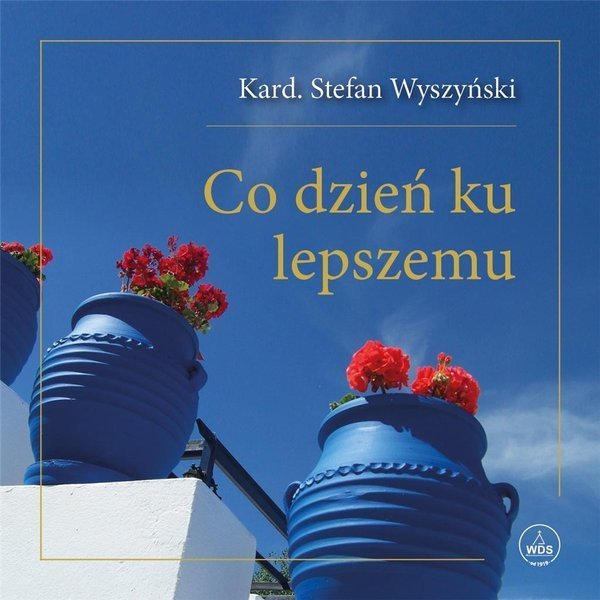                  Szanowny Panie Dyrektorze.                 Drogie Koleżanki i Koledzy.Z okazji Dnia Nauczyciela składam Wam wszystkim serdeczne życzenia, po stokroć zdrowia i spokoju. Niewyczerpanych sił i energii w pełnieniu codziennych obowiązków. Niech podejmowany trud będzie źródłem wewnętrznej satysfakcji i społecznego uznania.  Wielu sukcesów i zadowolenia  w życiu osobistym i zawodowym, przesyła koleżanka Maria Wójcik.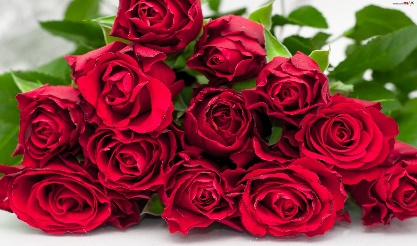 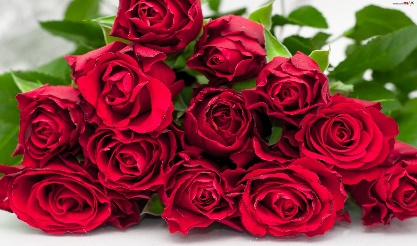                                             13.10.2020r.